П О С Т А Н О В Л Е Н И Еот 18.01.2019   № 40г. МайкопО внесении изменения в План мероприятий по организации ярмарок на территории муниципального образования «Город Майкоп» на 2019 годВ связи с производственной необходимостью, п о с т а н о в л я ю:1. Внести изменение в План мероприятий по организации ярмарок на территории муниципального образования «Город Майкоп» на 2019 год, утвержденный постановлением Администрации муниципального образования «Город Майкоп» от 04.12.2018 № 1521 «Об утверждении Плана мероприятий по организации ярмарок на территории муниципального образования «Город Майкоп» на 2019 год», изложив пункт 1 в следующей редакции:«».2. Опубликовать настоящее постановление в газете «Майкопские новости» и разместить на официальном сайте Администрации муниципального образования «Город Майкоп».3. Настоящее постановление вступает в силу со дня его официального опубликования.Глава муниципального образования«Город Майкоп»                                                                           А.Л. Гетманов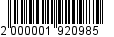 Администрация муниципальногообразования «Город Майкоп»Республики Адыгея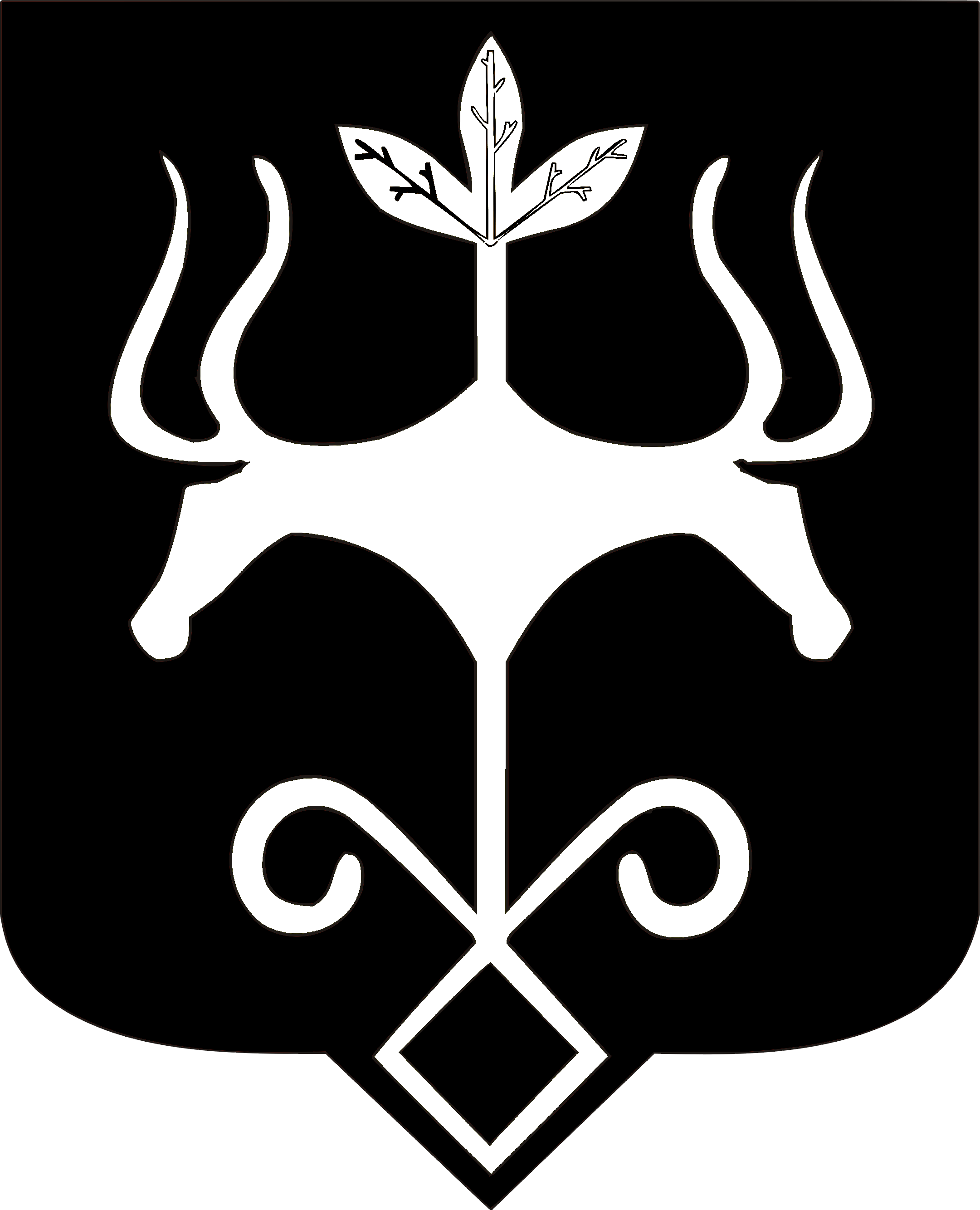 Адыгэ Республикэммуниципальнэ образованиеу «Къалэу Мыекъуапэ»  и Администрацие1.Ярмарка выходного дняул. Димитрова (между ул. Чкалова и ул. Юннатов, со стороны МКР№ 1, нечетная сторона), ст. Ханская, ул. Ленина, 143 (по согласованию с собственником)Плодоовощная продукция, бахчевые, продовольственные и сопутствующие непродовольственные товарыАдминистрация муниципального образования «Город Майкоп»ежемесячно в соответствии с графиком проведения ярмарок выходного дня